ОСНОВНО УЧИЛИЩЕ „ХРИСТО БОТЕВ“ 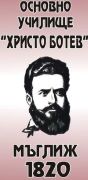 гр. Мъглиж, обл. Стара Загораул. „Гео Милев“ №10,  oumagl@abv.bg    ПРОВЕЖДАНЕ НА ПРАКТИЧЕСКИ СЕМИНАР-ОБУЧЕНИЕТема: „Проектно базирано обучение”, одобрена със Заповед № РД09-243/ 25.01.2021 г. на МОН. Продължителност: 14 /четиринадесет/  академични  часа, в частично присъствена форма, от които 7 /седем/ часа са присъствени на  17.06 и 18.06. 2022 г.и 7 /седем/ часа в неприсъствена форма.Начален и краен час:  Дата и място на провеждане:     17.06 и 18.06. 2022  г.  гр. Хисаря.      5. Обучителна организация: Фондация за образование, спорт, изкуство «Възможност»Вписана в ТР към Агенция по вписванията с ЕИК 176879712                                                                            6. Брой на участниците:  25 /двадесет и пет/ участници.Информацията се публикува във връзка с осигуряването на прозрачност за провежданите дейности, свързани с повишаването на квалификацията на педагогическите специалисти.Във връзка с осигуряване на прозрачност за провежданите дейности, свързани с повишаванто на квалификацията на педагогическите специалисти, публикуваме 17.06. 2022 г.18.06. 2022 г.Първа сесия   Нач. час: 14,00 -15,30 часаПочивка: 15,30 -15,45 часаНач. час: 15,45 -17,15 часа     Втора сесия   Нач. час: 09,00 -10,30 часаПочивка: 10,30 – 10,45 часаНач. час: 10,45 -12,15 часа     